Lugennia Ellen Graham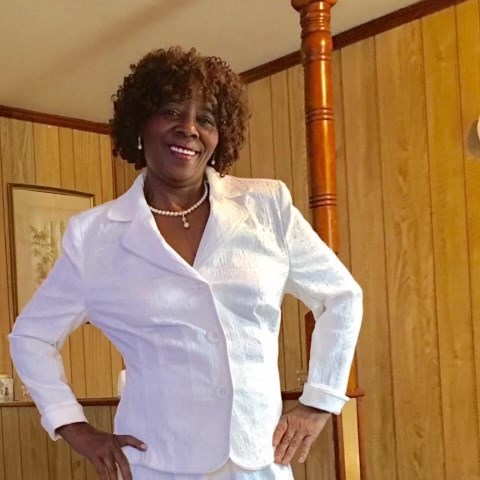 Ellen C. Graham 73, of Raleigh went into eternal rest on April 16, 2023. A visitation will be held from 5:00 pm to 7:00 pm Saturday at Paradise Funeral Home in Williamston NC. Homegoing Celebration will be held Sunday at 2:30 pm Roanoke Middle Ground Baptist Church Association Robersonville.NC. Burial will follow at Council Cemetery. Ministry of Comfort Entrusted to Paradise Funeral Home Inc.
To send flowers
to the family or plant a tree
in memory of Ellen Lugennia (Council) Graham, please visit our floral store.